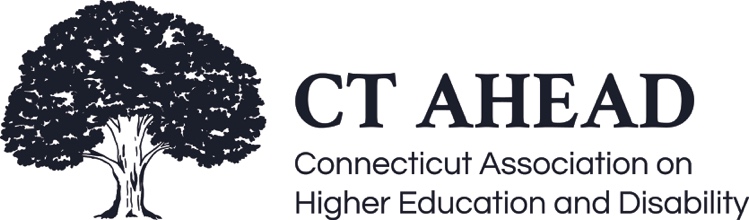 Meeting Minutes - September 25th, 2020CT AHEAD Roundtable Meeting – Accommodations in the time of COVID-19Jen called the meeting to order at 10:00am (25 in attendance)Jen introduced Board Members and Board made announcementsMeeting recorded for later viewingMembership forms can be submitted now, payment can be made by end of yearForm located on Membership page (at the bottom)Email form to Tracy Carlson (trcarlson@hartford.edu)5th Board Position will be sent to members for voting [results of voting included here]Digital Information Officer position approved October 2nd – Bylaws updatedMorgan Sutton Elected into position October 19th, and will hold position for remainder of this term and continue through next termAcknowledgement of how difficult the year has beenMoving to remote work, campuses preparing to reopen, keeping accessibility in mindIncreased social unrest in the countryReminder that our work should be viewed through an anti-racism lensOngoing work will continue – November 13th, meeting devoted to intersectionalityCT AHEAD created a formal statement on understanding the relationship between race and disability in our education systemSend any resources for sharing with members to board@ctahead.orgDiscussion on implementing accommodation in the time of CovidTesting Accommodations Discussion:Safety measures in testing centers with proctorsMore faculty providing alternative means of testingUsing online testing methods – learning how to extend the time in LMSWithout testing centers, space is limited due to campus Covid proceduresChallenging for faculty to reserve rooms for providing their own accommodationsTrying to help faculty provide alternate means of assessment other than “timed in-person exams”Student struggles with online testingDistraction reduced settings for exams (control of their environment)Anxiety/intimidation over “begin watched” through the online testing systemIncluding UDL information on accommodation lettersHelping faculty determine what are essential course requirementsClear Masks Discussion:Procurement issues – waiting for campus coordinationWho should have access (faculty, “front desk” workers, etc.)?Concerns over FDA approved, fogging, how to distributeOffices have available for when requestedTypes of masks folks have ordered:The ClearMaskRafi NovaS&H UniformsMask Exemption Request Discussion:Health Center coordinating exemptionsNo exemptions authorized – no mask alternatives equitableOption is to be remoteLegal Counsel standing behind no exemptions appropriateCDC guidelines/recommendation back-up this stanceWhat to do when exemption request is adequate and no alternative is possible (hands-on work required on-campus); suggestions included:Waiting until mask requirements lift from CDCAccommodation of allowing student to repeat previous material at no cost – as audit – in order to transition back into programSet up cameras/filming in order for student to stay refreshed / up-to-date on current progression in programEquipment Loan Procedures Discussion:How to change procedure:Request forms are all online, students can request before arrivalWebsite lists what is available and how to useContactless pick-up or mailed to studentsStudents keeping pens over the summer to keep using in the fallTraining on technology and pens over ZoomGeneral seeing fewer need / requests for equipment loansRecording of classes for rewatchingMore information relevant to course material shared on CMS (PPTs, etc.)Discussion over recording concernsLetter of accommodation can include agreement statementStatement about recording being a note taking device (explaining what this means)Adding to student handbook – recording agreements for all studentsAddressing confidentiality of other studentsEveryone takes note or no oneNote taker assigned to take notes without names for distributionWhat is the purpose of note taking? – This is the way this student takes notesFaculty should include statement in syllabus or it should be a non-issueTutoring Support Discussion:Support has moved onlineIncreased resources provided onlineAccommodation of “extra appointments” or more flexibility over tutoring limitsAdvocate for one-on-one or additional hoursHelp get students connected to resourcesProvide direct academic support through accommodations officeIs it really content support they need, or coaching / skill support?Use student internships to provide peer-to-peer supportParticipation Discussion:Not having the camera onKnowing - what does participation look like?Not only disability related, but “letting people into personal lives”Allowing flexible participation based on faculty and student discussion and agreementFaculty are struggling to teach via Zoom and engage studentsProvide real-time feedback to assistEncourage dialogue between students and facultyFacilitate conversations as neededHelping students understand how to use Zoom for engagementLive Captioning Discussion:Challenge – who pays for this? (based on who needs it?)Is this an actual student need (accommodation)Is this a faculty preference (departmental/institutional)Universal design accessCampus licensesFree programs (Google, PPT, Microsoft, etc.)Creating steps for individuals/offices to follow, rather than “bouncing” from one office to another for the supportFM/DM Units Discussion:Issues/concerns around shared devicesUse of universal design access in classrooms (microphones)Resources:CREC: SoundbridgeNational Deaf CenterQuestion of where to rent units from when audiologist isn’t involved?Office Safety Protocol Discussion:Virtual vs in-person meetings (with safety measures)No walk-ins allowedVirtual “drop-in” timesLetters are generally being emailedGeneral Student Challenges Discussion:Isolation / how to keep students engagedHow to support each other as staffLearning how to efficiently use technology as they continue to adaptResources added to Members Only WebsiteUniversal Design language and essential course requirements language for accommodation lettersEmail language regarding accessibility changes due to CovidEmail language in response to faculty with recording concernsMeeting archivesMeeting ended 12:00pmRespectively Submitted,Crystal Rose HillCT AHEAD Secretary